                         AUTORISATION PARENTALE  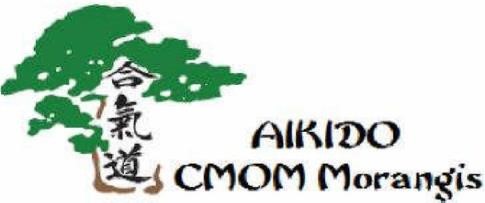                                                                                    SAISON 2022/2023   Je soussigné(e):   Père(*) mère (*) tuteur(*) de ……………………………………………………………………………………………………………………………………………….   (*) Rayer les mentions inutiles   Autorise les responsables de la section Aïkido, en cas d’accident, à faire le nécessaire pour son transport à l’hôpital le plus proche et m’avertir au(x) numéro(s) suivant(s) :   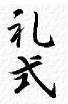 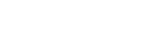 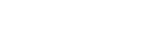 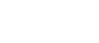 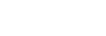 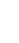 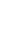 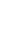 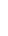 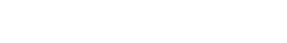 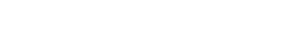 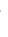 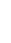 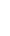 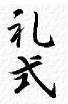 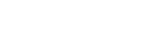 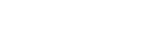 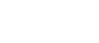 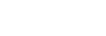 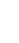 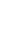 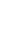 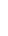 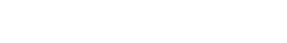 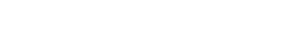 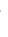 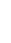 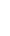 Mes parents doivent m’accompagner et venir me rechercher DANS LE DOJO au rez de chaussée. La responsabilité du club est dégagée en dehors du dojo.  Il est STRICTEMENT INTERDIT DE MONTER SUR LE TATAMI EN L’ABSENCE DES PROFESSEURS.  En entrant et sortant du tatami, je salue le portrait d’O SENSEI, le fondateur de l’Aïkido.  Mon kimono doit être toujours propre et ma propreté corporelle irréprochable (Ongles courts, etc....) 5) Sur  	le tatami, la position d’attente est en Seiza, ou en tailleur cas de blessure au genou.  Quand le professeur montre une technique, je me mets en Seiza pour le regarder et le suivre.  Quand le professeur fait signe pour arrêter la pratique d’une technique, j’arrête immédiatement de la pratiquer, je salue mon partenaire, et je rejoins les autres pour me mettre en seiza et en ligne 8) Si je ne pratique plus, je sors du tatami.  Je ne cours pas sur et autour du tatami.  Je respecte les pratiquants les plus gradés.  Je parle le moins possible lors de la pratique d’une technique d’Aïkido pour pouvoir me concentrer sur la manière de la faire.  Je ne dois pas manger, boire ou mâcher du chewing-gum sur le tatami.  Je ne porte pas de bijoux, montre, bagues etc....sur le tatami.  Au début du cours, lors du salut, je dis : « Onegaï shimasu » (Je vous fais une requête s’il vous plait). De même à la fin du cours, lors du salut, je dis « Domo Arigato gozaïmashita » (Merci beaucoup)  Le bon respect de ces règles me permettra de participer à la sortie de fin d’année des enfants. 16) En cas de non respect de ces règles, mes parents seront prévenus par courrier.  Ma signature:   	La signature de mes parents :   Téléphone Fixe    :    .   	.   	.   .   Téléphone Portable   :.   .   	.   	.   .   Date  	        :    . . . . / . . . . / . . . .    Signature :   